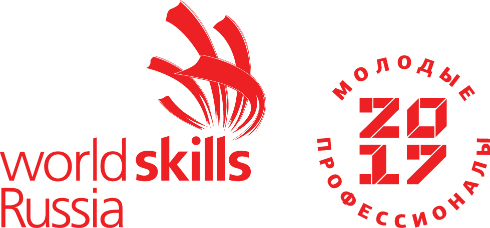 ПЛАН РАБОТЫ ПЛОЩАДКИ (SMP)VI РЕГИОНАЛЬНОГО ЧЕМПИОНАТА «МОЛОДЫЕ ПРОФЕССИОНАЛЫ» (WORLDSKILLSRUSSIA) КРАСНОДАРСКОГО КРАЯ – 2020-21 чемпионатного годаКомпетенция «Аддитивное производство»Дата проведения: 18.01.2021 – 23.01.21Место проведения: ГБПОУ КК «АМТ», г. Армавир, ул. Кирова, д. 46ВремяМероприятияДень С–2. 18.01.2021День С–2. 18.01.2021День экспертов День экспертов 12.00-17.00Монтаж и подключение оборудования организаторами площадки.Оснащение конкурсной площадки, комнаты участников и экспертов в соответствии с ИЛ. Прём площадки Главным экспертом. Отправка акта приёмки (главный эксперт)09.30-12.00Ознакомление Экспертов с Кодексом Этики, Регламентом чемпионата, Техническим описанием, Конкурсным заданием, общей инструкцией по охране труда, технике безопасности и пожарной безопасности на рабочих местах.Обучение экспертов на площадке. 12.00-13.00Обед13.00-18.00Проверка рабочих мест и представленных заготовок Модулей для выполнения конкурсных заданий (все эксперты). Распределение ролей между экспертами.Составление расписания работы каждого конкурсанта на каждый конкурсный день.Совещание с экспертами по вопросам организации и проведения конкурса.18.00-19.00Ужин День С–1. 19.01.2021День С–1. 19.01.202109.00-10.00Сбор и регистрация участников и экспертов на площадке.10.00-10.30Регистрация в системе CIS10.30-13.00Ознакомление участников с оборудованием, пробная работа на предоставленном оборудованииВнесение экспертами в КЗ 30% изменений. Распечатка КЗ. Импорт критериев в CIS.13.00-14.00Обед (для участников и экспертов)15.00Торжественная церемония открытия VI Регионального чемпионата «Молодые профессионалы» (WorldSkillsRussia) 16.30-18.00Ознакомление участников с Кодексом Этики, Регламентом чемпионата, Техническим описанием, Конкурсным заданием. Жеребьевка участников.Инструктаж участников по охране труда, технике безопасности и пожарной безопасности на рабочих местах и работа на представленном оборудовании. Проверка тулбоксов участников. 16.30-18.30Подготовка рабочих мест. 18.30-19.00Ужин (для участников и экспертов)19.00-20.00Передача протоколов в оргкомитетДень С1. 20.01.2021День С1. 20.01.202107.30-8.00Завтрак 08.00-8.30Регистрация участников и экспертов на площадке.Подготовка участников и оборудования к работеИнструктаж участников по охране труда и технике безопасности. Проверка тулбоксов участников.08.30-10.30Соревнования участников10.30-10.45Перерыв10.45-12.45Соревнования участников12.45-13.30Обед (для участников и экспертов)13.30-15.30Соревнования участников15.30-15.45Перерыв15.45-16.45Соревнования участников16.45-17.30Ужин (для участников и экспертов)17.30-19.00Работа экспертов по оценке соревновательного дняДень С2. 21.01.2021День С2. 21.01.202108.30-09.00Завтрак 09.00-09.30Регистрация участников и экспертов на площадкеПодготовка участников и оборудования к работе.Инструктаж участников по охране труда и технике безопасности. Проверка тулбоксов участников.09.30-11.30Соревнования участников11.30-11.45Перерыв11.45-13.45Соревнования участников13.45-14.45Обед (для участников и экспертов)14.45-16.45Соревнования участников16.45-17.45Ужин17.45-19.00Работа экспертов по оценке соревновательного дняДень С3. 22.01.2021День С3. 22.01.202108.30-09.00Завтрак 09.00-09.30Регистрация участников и экспертов на площадкеПодготовка участников и оборудования к работеИнструктаж участников по охране труда и технике безопасности. Проверка тулбоксов участников.09.30-11.30Соревнования участников11.30-11.45Перерыв11.45-12.45Соревнования участников12.45-13.45Обед (для участников и экспертов)13.45-17.00Работа экспертов по оценке соревновательного дня.Работа экспертов по подведению итогов работы чемпионата (заполнение ведомостей и занесение результатов в CIS)17.00-17.30Обсуждение итогов и предложенийДень С+1. 23.01.2021День С+1. 23.01.202109.00-13.30Демонтаж оборудования. 